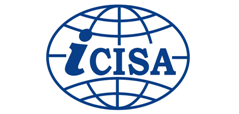 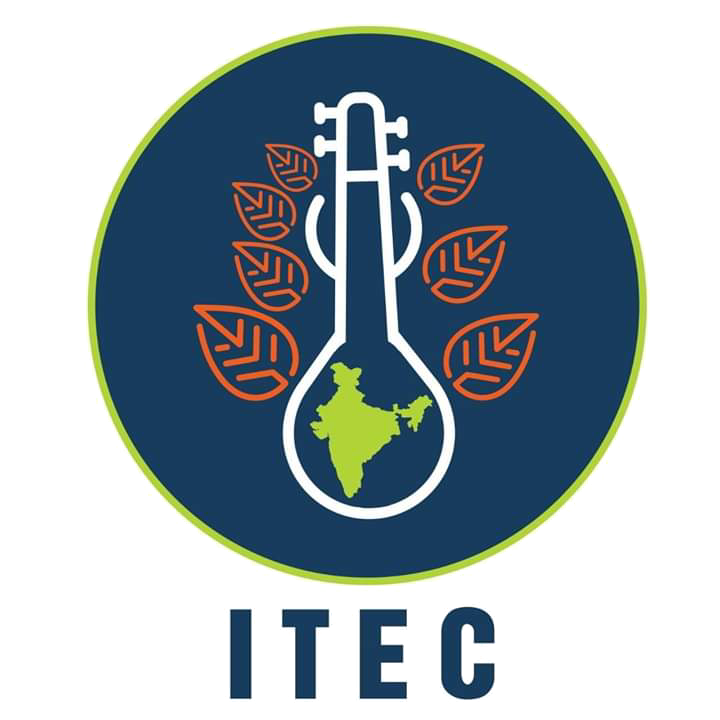 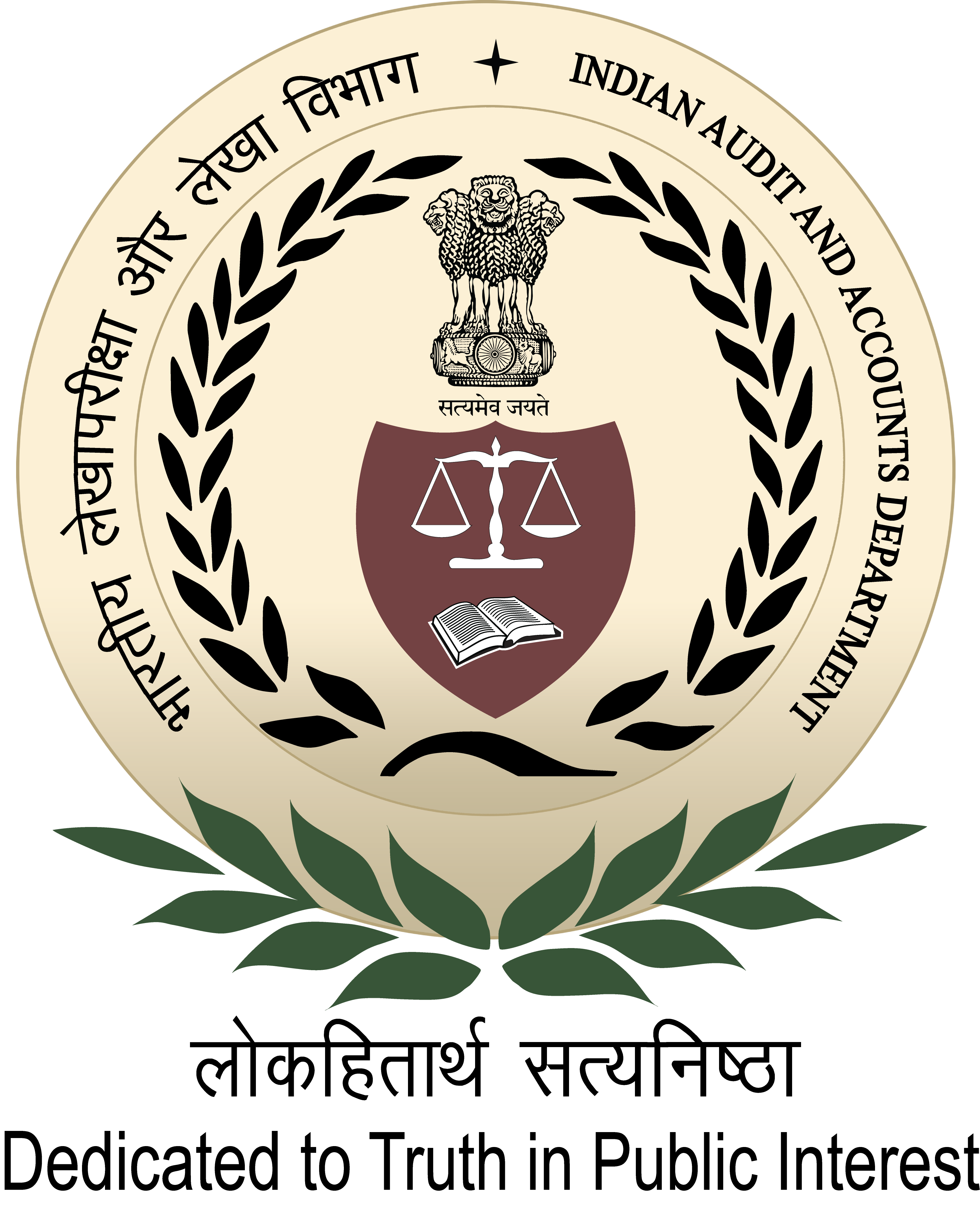 International Centre for Information Systems & AuditA-52, Sector- 62, Institutional Area, Phase-II, Noida – 201307 (Uttar Pradesh)150thInternational Training Programmeon“Audit of e-Governance”(06th to 31st January, 2020)Course Schedule150th  ITP  Firstweek	150th  ITP Second week150 th ITP Third week: Study tour &  case studies150th ITP Fourth weekDate & DaySession 110:00– 11:15 HoursSession 110:00– 11:15 HoursSession 211:45 –13:00HoursSession 314:00 – 15:15 HoursSession 415:45 –17:00HoursSession 415:45 –17:00Hours06 Jan. 2020MondayBriefing & Ice-breaking sessionBriefing & Ice-breaking sessionIntroducing IndiaInauguration at SAI India HQrs (C&AG of India)Inauguration at SAI India HQrs (C&AG of India)Inauguration at SAI India HQrs (C&AG of India)06 Jan. 2020MondayBriefing & Ice-breaking sessionBriefing & Ice-breaking sessionPresentation bySAI India participantInauguration at SAI India HQrs (C&AG of India)Inauguration at SAI India HQrs (C&AG of India)Inauguration at SAI India HQrs (C&AG of India)06 Jan. 2020MondayRoom no. 108Room no. 108Room no. 108Seminar HallSeminar HallSeminar Hall07 Jan. 2020TuesdayOverview of e-Governance  In IndiaOverview of e-Governance  In IndiaOverview of e-Governance  In IndiaData Analytics in Public Audit:Principles and approachData Analytics in Public Audit:Principles and approachData analytics tool “Knime”:  Overview and hands-on sessions07 Jan. 2020TuesdayMr. K R Sriram, IAASDirector General, iCISAMr. K R Sriram, IAASDirector General, iCISAMr. K R Sriram, IAASDirector General, iCISAMr. Abhay Singh, IAAS Deputy Director(R&I), iCISAMr. Abhay Singh, IAAS Deputy Director(R&I), iCISAMr. Abhay Singh, IAAS Deputy Director(R&I), iCISA07 Jan. 2020TuesdayRoom no. 213Room no. 213Room no. 213Room no. 213Room no. 213Room no. 21308 Jan. 2020 WednesdayIssues and challenges of e-Governance Projects: An Implementer’s PerspectiveIssues and challenges of e-Governance Projects: An Implementer’s PerspectiveIssues and challenges of e-Governance Projects: An Implementer’s PerspectiveDigital transformation through
e-Governance and Strategic Issues for IS AuditorsDigital transformation through
e-Governance and Strategic Issues for IS AuditorsDigital transformation through
e-Governance and Strategic Issues for IS Auditors08 Jan. 2020 WednesdayMr. Tanmoy Chakrabarty,Group Government Affairs Officer, Tata Sons LimitedMr. Tanmoy Chakrabarty,Group Government Affairs Officer, Tata Sons LimitedMr. Tanmoy Chakrabarty,Group Government Affairs Officer, Tata Sons LimitedMr. J Satyanarayana, IAS (retd)Mr. J Satyanarayana, IAS (retd)Mr. J Satyanarayana, IAS (retd)08 Jan. 2020 WednesdayRoom no. 213 Room no. 213 Room no. 213 Room no. 213 Room no. 213 Room no. 213 09 Jan. 2020ThursdayOIOS: SAI India’s IT initiativeUse of Drones, Remote sensing Photographs, GIS in AuditUse of Drones, Remote sensing Photographs, GIS in AuditRisk assessment  in e-Governance ProjectsRisk assessment  in e-Governance ProjectsRisk assessment  in e-Governance Projects09 Jan. 2020ThursdayMs. Monica R, IAASDeputy Director (IS-IV)Ms. Monica R, IAASDeputy Director (IS-IV)Ms. Monica R, IAASDeputy Director (IS-IV)Mr. Bramhanand Jha , Sr. Consultant, NeGD, MeitYMr. Bramhanand Jha , Sr. Consultant, NeGD, MeitYMr. Bramhanand Jha , Sr. Consultant, NeGD, MeitY09 Jan. 2020ThursdayRoom no. 213Room no. 213Room no. 21310 Jan. 2020FridayEvaluation of e Governance initiatives in India and risk areas in implementationEvaluation of e Governance initiatives in India and risk areas in implementationEvaluation of e Governance initiatives in India and risk areas in implementationIntroduction to Digital Forensics: Digital Evidence Control;Recovering files & Analysis and ReportingIntroduction to Digital Forensics: Digital Evidence Control;Recovering files & Analysis and ReportingIntroduction to Digital Forensics: Digital Evidence Control;Recovering files & Analysis and Reporting10 Jan. 2020FridayDr. Arunabha MukhopadhyayProfessor,  Indian Institute of Management, Lucknow Dr. Arunabha MukhopadhyayProfessor,  Indian Institute of Management, Lucknow Dr. Arunabha MukhopadhyayProfessor,  Indian Institute of Management, Lucknow Mr. A. S. A. Krishnan Senior Consultant, STQC, MeitYMr. A. S. A. Krishnan Senior Consultant, STQC, MeitYMr. A. S. A. Krishnan Senior Consultant, STQC, MeitY10 Jan. 2020FridayRoom no. 213 Room no. 213 Room no. 213 Room no. 213 Room no. 213 Room no. 213 11 Jan. 2020SaturdayAgra visitAgra visitAgra visitAgra visitAgra visitAgra visit12 Jan. 2020SundaySocial programmeSocial programmeSocial programmeSocial programmeSocial programmeSocial programmeDate & DaySession 110:00 – 11:15 HoursSession 110:00 – 11:15 HoursSession 211:45 – 13:00 HoursSession 314:00 – 15:15 HoursSession 415:45 – 17:00 HoursSession 415:45 – 17:00 Hours13 Jan. 2020MondayData Analytics tool “Knime”: Hands-on sessionsData Analytics tool “Knime”: Hands-on sessionsData Analytics tool “Knime”: Hands-on sessionsChange Management in e-Gov projectsChange Management in e-Gov projectse-Gov: ICT creating Rural Entrepreneurship through CSC scheme13 Jan. 2020MondayMr. Abhay Singh, IAAS Deputy Director(R&I), iCISAMr. Abhay Singh, IAAS Deputy Director(R&I), iCISAMr. Abhay Singh, IAAS Deputy Director(R&I), iCISAMr. Ashis SanyalSenior Director(Retd.), MeitYMr. Ashis SanyalSenior Director(Retd.), MeitYMr. Ashis SanyalSenior Director(Retd.), MeitY13 Jan. 2020MondayRoom no. 213Room no. 213Room no. 213Room no. 213Room no. 213Room no. 21314 Jan. 2020TuesdayIntegrity issues in e-Procurement systems:Underlying Risk areas and related Best practicesIntegrity issues in e-Procurement systems:Underlying Risk areas and related Best practicesIntegrity issues in e-Procurement systems:Underlying Risk areas and related Best practicesAudit of e-Procurement : a case studyAudit of e-Procurement : a case studyAudit of e-Procurement : a case study14 Jan. 2020TuesdayMr. Jitendra KohliManaging Director, ElectronicTender.com(India) Pvt. Ltd.Mr. Jitendra KohliManaging Director, ElectronicTender.com(India) Pvt. Ltd.Mr. Jitendra KohliManaging Director, ElectronicTender.com(India) Pvt. Ltd.Mr. Vikash Kumar, IAASDeputy Director(IS)Mr. Vikash Kumar, IAASDeputy Director(IS)Mr. Vikash Kumar, IAASDeputy Director(IS)14 Jan. 2020TuesdayRoom no. 213Room no. 213Room no. 213Room no. 213Room no. 213Room no. 21315 Jan. 2020WednesdayPlanning of Audit of IT Governance, Acquisition & DevelopmentPlanning of Audit of IT Governance, Acquisition & DevelopmentPlanning of Audit of IT Governance, Acquisition & DevelopmentAudit of Controls, Outsourcing including Service Level Agreement and O&MAudit of Controls, Outsourcing including Service Level Agreement and O&MAudit of Controls, Outsourcing including Service Level Agreement and O&M15 Jan. 2020WednesdayMr. K R Sriram, IAASDirector General, iCISAMr. K R Sriram, IAASDirector General, iCISAMr. K R Sriram, IAASDirector General, iCISAMs. Vani Sriram, IAAS, Director General (NER-II)O/o the C&AG of India, New DelhiMs. Vani Sriram, IAAS, Director General (NER-II)O/o the C&AG of India, New DelhiMs. Vani Sriram, IAAS, Director General (NER-II)O/o the C&AG of India, New Delhi15 Jan. 2020WednesdayRoom no. 213Room no. 213Room no. 213Room no. 213Room no. 213Room no. 21316 Jan. 2020ThursdayCyber laws and legal issues in implementation of e-Governance projectsData Privacy : Concepts, Issues and implications, Right to be forgotten  Data Privacy : Concepts, Issues and implications, Right to be forgotten  Introduction to OWASP Top 10 vulnerabilities and Web Application securityIntroduction to OWASP Top 10 vulnerabilities and Web Application securityIntroduction to OWASP Top 10 vulnerabilities and Web Application security16 Jan. 2020ThursdayRahul Sharma, Ex-DSCIRahul Sharma, Ex-DSCIRahul Sharma, Ex-DSCIMr. Apurv KansalCyber security expertMr. Apurv KansalCyber security expertMr. Apurv KansalCyber security expert16 Jan. 2020ThursdayRoom no. 213Room no. 213Room no. 213Room no. 111Room no. 111Room no. 11117 Jan. 2020FridayIntroduction to Cloud Computing: Concept & Security ConcernsIntroduction to Cloud Computing: Concept & Security ConcernsIntroduction to Cloud Computing: Concept & Security ConcernsDirect Benefit Transfer -  Audit of PAHAL- A case StudyDirect Benefit Transfer -  Audit of PAHAL- A case StudyDirect Benefit Transfer -  Audit of PAHAL- A case Study17 Jan. 2020FridayMr. Iqbal SinghDirector – Cloud Deployment, NokiaMr. Iqbal SinghDirector – Cloud Deployment, NokiaMr. Iqbal SinghDirector – Cloud Deployment, NokiaMr. Sony Joseph O/o the PDCA & ex-Officio MAB-II, Mumbai Mr. Sony Joseph O/o the PDCA & ex-Officio MAB-II, Mumbai Mr. Sony Joseph O/o the PDCA & ex-Officio MAB-II, Mumbai 17 Jan. 2020FridayRoom no. 213Room no. 213Room no. 213Room no. 213Room no. 213Room no. 21318 Jan. 2020SaturdayDelhi visit  Delhi visit  Delhi visit  Delhi visit  Delhi visit  Delhi visit  19 Jan. 2020SundaySocial programme  Social programme  Social programme  Social programme  Social programme  Social programme  Date & DaySession 110:00 – 11:15 HoursSession 211:45 – 13:00 HoursSession 314:00 – 15:15 HoursSession 415:45 – 17:00 Hours20 Jan. 2020MondayStudy Tour to HyderabadStudy Tour to HyderabadStudy Tour to HyderabadStudy Tour to Hyderabad21 Jan. 2020TuesdayStudy Tour to HyderabadStudy Tour to HyderabadStudy Tour to HyderabadStudy Tour to Hyderabad22 Jan. 2020WednesdayStudy Tour to HyderabadStudy Tour to HyderabadStudy Tour to HyderabadStudy Tour to Hyderabad23 Jan. 2020ThursdayStudy Tour to HyderabadStudy Tour to HyderabadStudy Tour to HyderabadStudy Tour to Hyderabad24. Jan 2020FridayCountry papers on “Audit of e-Governance” of respective SAIsCountry papers on “Audit of e-Governance” of respective SAIsMobile Computing and Issues for auditMobile Computing and Issues for audit24. Jan 2020FridayPresentation by the participantsPresentation by the participantsMs. Swati Sharma, AmazonMs. Swati Sharma, Amazon24. Jan 2020FridayRoom no. 213Room no. 213Room no. 213Room no. 21325 Jan. 2020SaturdaySocial programme/ActivitySocial programme/ActivitySocial programme/ActivitySocial programme/Activity26 Jan. 2019SundaySocial programme/ActivitySocial programme/ActivitySocial programme/ActivitySocial programme/ActivityDate & DaySession 110:00 – 11:15 HoursSession 110:00 – 11:15 HoursSession 211:45 – 13:00 HoursSession 314:00 – 15:15 HoursSession 415:45 – 17:00 HoursSession 415:45 – 17:00 Hours27 Jan. 2020MondayTheme country dayTheme country dayTheme country dayCountry papers on “Audit of e-Governance” of respective SAIsCountry papers on “Audit of e-Governance” of respective SAIs27 Jan. 2020MondayTheme country dayTheme country dayTheme country dayPresentation by the participantsPresentation by the participants27 Jan. 2020MondayAuditoriumAuditoriumAuditoriumRoom no. 213Room no. 21328 Jan. 2020TuesdayIntroduction to IDEA:Importing Data files, Obtaining an overview of the dataHands on sessions :  Functions in IDEA and Extracting data relevant to auditHands on sessions :  Functions in IDEA and Extracting data relevant to auditHands on sessions :Gathering evidence for  errors in application controls & Audit Sampling using IDEA,  Audit of e-Governance Projects using IDEAHands on sessions :Gathering evidence for  errors in application controls & Audit Sampling using IDEA,  Audit of e-Governance Projects using IDEA28 Jan. 2020TuesdayMr. K P Singh, SAO (Retd)Mr. K P Singh, SAO (Retd)Mr. K P Singh, SAO (Retd)Mr. K P Singh, SAO (Retd)Mr. K P Singh, SAO (Retd)28 Jan. 2020TuesdayRoom no. 111Room no. 111Room no. 111Room no. 111Room no. 11129 Jan. 2020WednesdayCase study on Audit of  Odisha Secretariat Workflow Automation System (OSWAS)Case study on Audit of  Odisha Secretariat Workflow Automation System (OSWAS)Case study on Audit of  Odisha Secretariat Workflow Automation System (OSWAS)Audit of Government to Consumer (G2C) Interaction- Case study on Audit of e-DistrictAudit of Government to Consumer (G2C) Interaction- Case study on Audit of e-District29 Jan. 2020WednesdayMr. R. P. Rath, SAO, O/o the AG (G&SSA), Odisha, BhubaneswarMr. R. P. Rath, SAO, O/o the AG (G&SSA), Odisha, BhubaneswarMr. R. P. Rath, SAO, O/o the AG (G&SSA), Odisha, BhubaneswarMr. Abdul Barri, SAOO/o the PAG (G&SSA), Tamil Nadu & PuducherryMr. Abdul Barri, SAOO/o the PAG (G&SSA), Tamil Nadu & Puducherry29 Jan. 2020WednesdayRoom no. 213Room no. 213Room no. 213Room no. 213Room no. 21330 Jan. 2020ThursdayCountry papers on “Audit of e-Governance” of respective SAIsCountry papers on “Audit of e-Governance” of respective SAIsCountry papers on “Audit of e-Governance” of respective SAIsCase study :Drug Logistics Information & Management System(DLIMS)Case study :Drug Logistics Information & Management System(DLIMS)30 Jan. 2020ThursdayPresentation by the participantsPresentation by the participantsPresentation by the participantsMr. K P Singh, SAO (Retd)Mr. K P Singh, SAO (Retd)30 Jan. 2020Thursday31 Jan. 2020FridayCountry papers on “Audit of e-Governance” of respective SAIsCountry papers on “Audit of e-Governance” of respective SAIsCountry papers on “Audit of e-Governance” of respective SAIsValedictionValediction31 Jan. 2020FridayPresentation by the participantsPresentation by the participantsPresentation by the participantsValedictionValediction31 Jan. 2020FridayRoom no. 213Room no. 213Room no. 213Room no. 213Room no. 213